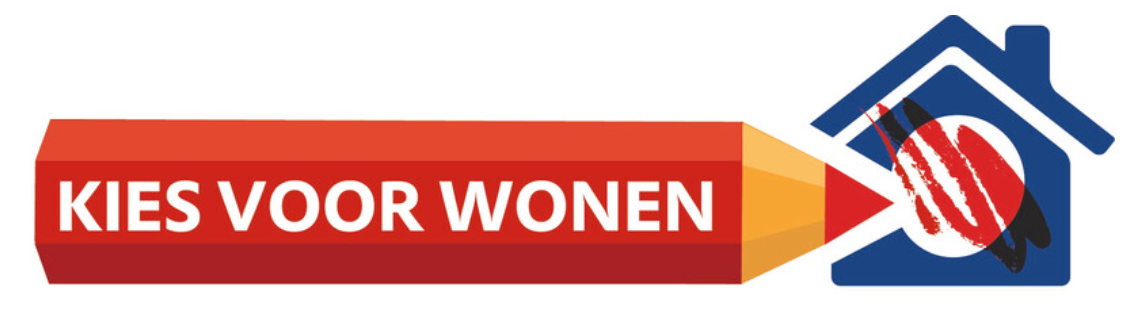 Datum									
dd-mm-2021Aan: Politieke partijen/ (raad)sleden die deelnemen aan 
gemeenteraadsverkiezingen in [gemeentenaam]Geachte      ,De komende jaren staat Nederland en ook [gemeentenaam] voor een grote klus: de uitdagende woonopgave inclusief verduurzaming in goede banen leiden. Als (toekomstig) raadslid krijgt u te maken met belangrijke besluiten die inwoners raken in een van hun eerste levensbehoeften: een dak boven hun hoofd. Inwoners zoals bijvoorbeeld een ouder stel dat langer thuis wil en kan wonen mits de juiste voorzieningen er zijn. Een starter die op zoek is naar een betaalbare woning. Of iemand die door een scheiding met spoed woonruimte nodig heeft, met of zonder kinderen. Maar ook de 'gewone’ huurder heeft vragen: hoe blijft mijn buurt leefbaar en veilig?
Allemaal onderwerpen die ons aan het hart gaan. Woningcorporaties bieden meer dan een passende woning
Woningcorporaties zijn er om mensen te helpen, die anders niet of nauwelijks een voor hen geschikt en betaalbaar huis kunnen vinden. Bijvoorbeeld vanwege een beperkt inkomen. Wij zijn [corporatienaam], een corporatie met [aantal] sociale huurwoningen in uw gemeente. Wij zorgen voor een betaalbare woning voor [aantal] inwoners in uw gemeente en werken dagelijks met [aantal] medewerkers aan leefbaar, veilig en plezierig wonen in [gemeentenaam]. 
Constructief samenwerken met gemeente(n) en andere partners is daarbij essentieel.Woonbeleid in [gemeentenaam]
Daarmee kom ik terug bij de gemeenteraadsverkiezingen. In het gemeentelijk coalitieakkoord dat na de verkiezingen gesloten wordt, worden de richting en prioriteiten van het woonbeleid in [gemeentenaam] voor de komende jaren vastgelegd. Een aantal onderwerpen binnen de (sociale) woonsector vraagt dringend om een aanpak. Welke dat zijn, hebben we bijgaand position paper beknopt beschreven. We vragen hiervoor met klem uw aandacht in het kader van uw partijprogramma voor de komende verkiezingen.Graag ga ik/ gaan wij met u in gesprek over onze ideeën over het woonbeleid. Nu, tijdens uw campagne maar zeker ook na de verkiezingen. Hoe kunnen we zoveel mogelijk mensen in [gemeentenaam] helpen aan een huis dat bij hen past en dat ze kunnen betalen? 
Dat is immers de beste basis voor mensen om zich thuis te voelen in onze gemeente.Voor meer informatie en toelichting ben ik/ zijn wij bereikbaar via [contactgegevens]/ kunt u contact opnemen met [naam en contactgegevens]. Ook op onze [corporatiewebsite] en op de website van Aedes, de branchevereniging voor woningcorporaties, is veel informatie te vinden.Ik wens u succesvolle verkiezingen toe,[directeur-bestuurder corporatie]